Exam 3Part 1: Multiple Choice (2 points each) Directions: Please circle the best answer for each of the following questions. Apart from environmental concerns, why is it unwise to dispose of chemical down the sink? Solids that are insoluble in water will remain the sink trap and perhaps react with subsequent chemical poured down the sink.Some chemicals can produce toxic gases when mixed with other chemicals in the sink trap.Some chemical may react unexpectedly with other chemicals in the sink trap.B and CAll of the above___ is a synthesis reaction.	 Al(OH)3 (aq) + 3 HCl (aq)  AlCl3 (aq) + 3 H2O (l)2 NaHCO3 (s)  Na2CO3 (s) + CO2 (g) + H2O (l)CuO (s) + H2 (g)  Cu (s) + H2O (l)all of the abovenone of the aboveSome solute have solutions that conduct electricity, but poorly. Which of the following terms best describes these solutes?Highly charged ionsIons with fractional chargesNonconductorWeak electrolyteCation solutionsHow many mole-to-mole conversion factors can be derived from the balanced equation: CS2 (g) + 3 O2 (g) → CO2 (g) + 2 SO2 (g)12864none of the aboveAt STP conditions, one moles of gas will occupy a volume of 1.000 milliliter.1.000 liter.22.41 milliliters. 22.41 liters.none of the aboveAvogadro’s number is 6.022 x 1023 _____ is equal to one _______.  mol S, g Sions Na+, mol Na+molecules CH4, mol CH4atoms O, mol Ob, c, and dIn a gas, which one of the following is true?The molecules are in constant contact with one another. The molecules move in straight-line motion in random directions. The molecules create pressure by colliding with each other. The molecules do not attract one another at all in the gas phase. none of the aboveIf the volume of a sample of fluorine gas is reduced by one-fourth at constant pressure, what happens to its Kelvin temperature?                       It remains constant.It decreased by one-fourth.It increases by a factor of 4.All of the aboveNone of the above Answer the following questions about the reaction of A2 (light spheres) with B2 (dark spheres) What is the limiting reactant?A2B2ABA2B2A3B What is the balanced chemical equation? 3 A2 (g) + B2 (g) → 2 A3B (g) A2 (g) + B2 (g) → A3B (g)A (g) + B (g) → AB (g)A3B (g) → 3 A (g) + B2 (g)A2 (g) + B2 (g) → A3B (g)Part 2: Short Answer  Directions: Answer each of the following questions. Be sure to use complete sentences where appropriate. For full credit be sure to show all of your work. Convert each of the following balanced molecular redox equations to balanced net ionic redox equations (9 points):SnSO4 (aq) + 2 FeSO4 (aq) → Sn (s) + Fe2(SO4)3 (aq)Sn2+ (aq) + SO42- (aq) + 2 Fe2+ (aq) + 2 SO42- (aq) → Sn (s) + 2 Fe3+ (aq) + 3 SO42- (aq)Sn2+ (aq) + 2 Fe2+ (aq) → Sn (s) + 2 Fe3+ (aq) PH3 (g) + 2 NO2 (g) → H3PO4 (aq) + N2 (g)PH3 (g) + 2 NO2 (g) → H3PO4 (aq) + N2 (g)4 Zn (s) + 10 HNO3 (aq) → 4 Zn(NO3)2 (aq) + NH4NO3 (aq) + 3 H2O (l)4 Zn (s) + 10 H+ (aq) + 10 NO3- (aq) → 4 Zn2+ (aq) + 8 NO3- (aq) + NH4+ (aq) + NO3- (aq) + 3 H2O (l)Zn (s) + 10 H+ (aq) + NO3- (aq) → 4 Zn2+ (aq) + NH4+ (aq) + 3 H2O (l)Given the following experimental observations (10 points): A sample of manganese is placed into a solution of lead(II) chloride and the manganese dissolves. A precipitate of elemental lead is observed to form. Another sample of manganese is placed into a solution of barium chloride and no reaction occurs.Write the equation for the reaction that takes place between lead(II) chloride and manganese. (manganese will form an ion with a +2 charge)PbCl2 (aq) + Mn (s) → MnCl2 (aq) + Pb (s)Which element is more active, lead or manganese?				_____Mn____Which element is more active, manganese or barium?			____Ba_____Would you expect a reaction to occur if you placed a sample of lead metal into a solution of barium chloride?  Why or why not? (Hint: include the overall activity series in your answer)No, because Pb<Mn and Mn<Ba so Pb<Ba meaning that lead is less active than barium and cannot replace it as an ion.On a spaceship, to remove exhaled carbon dioxide from breathing air, lithium hydroxide is used.  The reaction produces lithium bicarbonate (16 points).  Write the balanced chemical equation. LiOH (s) + CO2 (g) → LiHCO3 (s) Identify the type of reaction (i.e. single replacement, double replacement, synthesis, decomposition). Synthesis/combination reaction How much lithium bicarbonate could be produced if 25.577 g of lithium hydroxide are reacted with excess carbon dioxide?What is the percent yield of the reaction if 63.331 grams of lithium bicarbonate are actually produced? What are some reasons why the percent yield could be less than 100%? Incomplete reaction, impure reactants, side reactions…Tungsten metal, W, used to make incandescent light-bulb filament. To obtain pure tungsten metal, solid tungsten(VI) oxide is reacted with hydrogen gas to produce tungsten metal and water (10 points).Balance the reaction: 	WO3 (s) + 3 H2 (g) → W (s) + 3 H2O (l)How many moles of tungsten(VI) oxide are need to produce 2.53 moles of water?How many molecules of tungsten(VI) oxide are needed to produce 10.00 g of tungsten?For each of the following pairs of pressure measurements, indicate whether the first listed measurement is larger than, equal to, or smaller than the second listed measurement (4 points).578 mm Hg and 1.01 atm			smaller than14.21 psi and 775 torr				smaller than29.92 in Hg and 101325 Pa			equal to3.57 atm and 3.36 bar				greater thanA plastic glove when attached to a flask gives the system a flexible volume. See the illustration below. From a starting point of 257 mL at 22 °C, to what volume will the system change if the temperature rises to 137 °C due to the heating by the laboratory burner (6 points)? 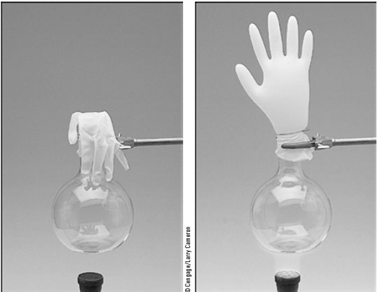 V1 = 257 mLT1 = 22 °C + 273 = 295 KV2 = ? T2 = 137 °C + 273 = 410 K Gaseous chlorine dioxide is used to bleach wood pulp and in water treatment. It is produced by the reaction of chlorine with sodium chlorite (5 points). Balance the reaction: Cl2 (g) + 2 NaClO2 (g) → 2 ClO2 (g) + 2 NaClHow many liters of ClO2 will be produced by 558 L Cl2? Nitrogen dioxide gas reacts with water vapor to produce oxygen and ammonia gases. Suppose that 12.8 g of nitrogen dioxide gas reacts with 5.00 L of water vapor at 375 °C and 725 torr, (20 points)? how many moles of nitrogen dioxide gas are there initially? how many moles of water vapor are there initially? V = 5.00 LT = 375 °C + 273.15 = 648.15 K ≈ 648 KP = 725 torrR = 0.08206 L atm/mol Kwhat is the limiting reagent? Complete the following table:  Determine the liming reagent by comparing the theoretical mole ratio to the actual mole ratio: what does x equal? how many grams of ammonia can be produced? 4 NO2 (g)  + 6 H2O (g)  →5 O2 (g) + 4 NH3 (g)I0.278 mol 0.0897 mol 0 mol 0 mol C-4x-6x+5x+4xE0.278  mol – 4x =0.278 mol – 4(0.01495 mol) =0.2182 mol ≈ 0.218 mol 0.0897  mol – 6x =0.0897 mol – 6(0.01495 mol) =0 mol 5x = 5(0.01495 mol) =0.07475 mol ≈ 0.0748 mol  4x =4(0.01495 mol) =0.0598 mol  Theoretical mole ratioActual mole ratioLimiting reagent isH2O